MINISTÉRIO DA EDUCAÇÃO E DO DESPORTOFUNDAÇÃO UNIVERSIDADE FEDERAL DE RONDÔNIABIBLIOTECA SETORIAL FERNANDO PESSOA (BS05)Guia do usuário da biblioteca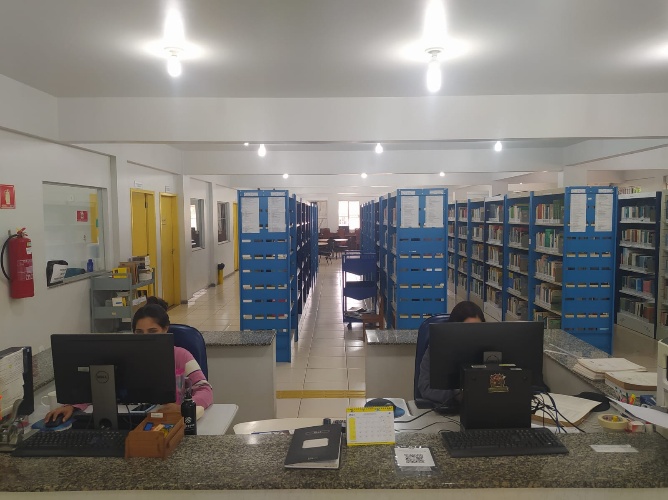 ROLIM DE MOURA-RO                                                                	2023PROCEDIMENTOS NA BIBLIOTECA DO CAMPUS  ROLIM DE MOURAHORÁRIO DE FUNCIONAMENTODe segunda a sexta, das 09h as 21h.NORMAS DE FUNCIONAMENTOFale em voz baixa nas dependências da biblioteca;Preserve o ambiente limpo e agradável;Utilize a sala de leitura para seus devidos fins;Não é permitido no recinto da biblioteca: usar telefone celular, som; ingerir alimentos e bebidas;Solicite orientação à equipe da biblioteca para realizar suas pesquisas.A qualquer pessoa é permitido o acesso à biblioteca, bem como a consulta local do acervo, nos dias e horários de atendimento;A doação de exemplares será aceita somente títulos pertinentes aos cursos do campus.FONTES DE PESQUISA Bibliográfica Livros Técnicos e Científicos; Revistas; Dicionários e Enciclopédias; Catálogos, folhetos, manuais;SERVIÇOS OFERECIDOS Atendimento ao usuário;Empréstimo	domiciliar	aos	usuários cadastrados;Orientação na normalização de trabalhos científicos, conforme a ABNT; Elaboração de ficha catalográfica; Visitas guiadas; Acervo informatizado - SIGAA; Reserva de exemplares e renovação;Gerenciamento	do	repositório	institucional (biblioteca digital)UTILIZAÇÃO DO ACERVOAo solicitar empréstimos de livros, tenha em mãos a matrícula e senha referente ao sistema SIGAA que comprova seu vínculo institucional.Os usuários da biblioteca terão direito a empréstimos domiciliares dos seguintes materiais:Obras de referência e periódicos sairão para empréstimo domiciliar, para devolução no mesmo  dia.A renovação do empréstimo será efetuada uma vez pelo mesmo período caso não haja reserva. Em caso de livros reservados, o usuário terá um prazo de 24h a contar da data da sua chegada à biblioteca, para retirá-lo.PENALIDADESAtrasos na devolução de livros implicarão na suspensão quanto a efetuação de novos empréstimos pelo dobro de dias de atraso, multiplicado pela quantidade de livros emprestados;O usuário em débito não poderá efetuar novo empréstimo até o término da suspensão;A danificação e/ou perca de exemplares da biblioteca acarretará em restituição do bem.GUARDA-VOLUMESO guarda-volumes é o local para guardar fichários, bolsas, pastas. Está disponível para o usuário durante sua permanência na Biblioteca, não sendo permitido sair do recinto com a chave. A guarda da chave é responsabilidade do usuário e em caso de perda, deverá ser substituida.PESQUISANDO UMA OBRAAcessar os terminais de consulta ao acervo e pesquisar por título, nome do autor ou assunto.ORGANIZAÇÃO DOS LIVROS NA ESTANTE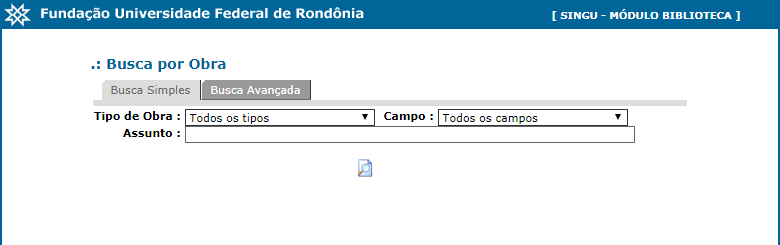 Os livros são organizados nas estantes por assunto, partindo do geral para o mais específico, por ordem crescente de numeração da Classificação (CDU) e por ordem alfabética de autores (CUTTER), sempre na direção da esquerda para a direita e de cima para baixo, como mostra figura a seguir: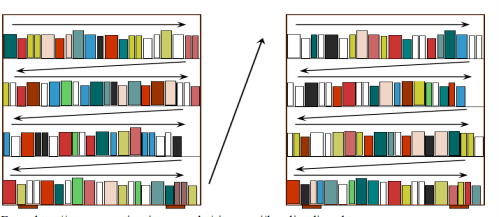 DA QUITAÇÃO (NADA CONSTA)O documento de quitação será emitido pela biblioteca nos casos de trancamento de matrícula e obtenção do diploma de conclusão de curso.Gerência de Atendimento ao PúblicoBIBLIOTECA SETORIAL FERNANDO PESSOALocalização:Av. Norte Sul, 7300, Nova Morada, Rolim de Moura-RondôniaCEP: 769.40-000Fone:Atendimento:(69) 3449-3830Gerência de Atendimento ao Público: (69) 98489-3837Processamento Técnico: (69) 3449-3830E-mail:bibliotecarolim@unir.brLink de acesso:http://www.bibliotecarm.unir.br/CATEGORIAMATERIALPRAZOAcadêmicos3 livros7 diasDocentes / Técnicos4 livros14 dias